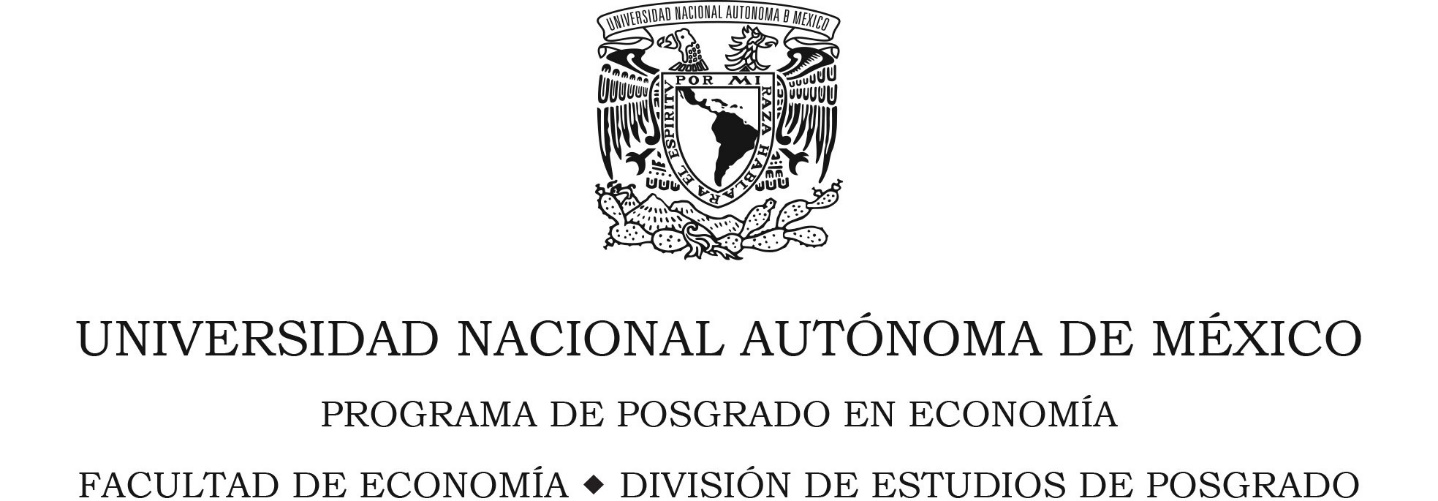 Historia económica de la formación y consolidación 
del monopolio de la televisión abierta en MéxicoTESISQUE PARA OPTAR POR EL GRADO DE:
Doctor en EconomíaPRESENTA:
Francisco Javier Vidal BonifazTUTOR:
Dra. María Teresa Aguirre Covarrubias
Facultad de Economía, UNAMMIEMBROS DEL JURADO:
Dra. María Eugenia Romero Ibarra
Facultad de Economía, UNAMDra. María Josefina Morales Ramírez
Instituto de Investigaciones Económicas, UNAMDr. José Luis Ortiz Garza
Universidad Panamericana, MéxicoDr. José María Calderón Rodríguez
Facultad de Ciencias Políticas y Sociales, UNAM
Ciudad Universitaria, Cd. Mx.                                       Febrero de 2019